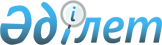 Орал қаласы бойынша 2016 жылы қоғамдық жұмыстарды ұйымдастыру және қаржыландыру туралы
					
			Күшін жойған
			
			
		
					Батыс Қазақстан облысы Орал қаласы әкімдігінің 2015 жылғы 25 желтоқсандағы № 3971 қаулысы. Батыс Қазақстан облысының Әділет департаментінде 2016 жылғы 13 қаңтарда № 4223 болып тіркелді. Күші жойылды - Батыс Қазақстан облысы Орал қаласы әкімдігінің 2016 жылғы 12 тамыздағы № 2496 қаулысымен      Ескерту. Күші жойылды - Батыс Қазақстан облысы Орал қаласы әкімдігінің 12.08.2016 № 2496 қаулысымен.

      "Қазақстан Республикасындағы жергілікті мемлекеттік басқару және өзін-өзі басқару туралы" 2001 жылғы 23 қаңтардағы, "Халықты жұмыспен қамту туралы" 2001 жылғы 23 қаңтардағы Қазақстан Республикасының Заңдарына сәйкес және жұмыс берушілердің өтінімі бойынша, Орал қаласының әкімдігі ҚАУЛЫ ЕТЕДІ:

      1. Орал қаласы бойынша 2016 жылы қоғамдық жұмыстар жұмыссыздарға әдейі арналған уақытша жұмыс орындарын ашу жолымен ұйымдастырылсын.

      2. Қоса беріліп отырған Орал қаласы бойынша 2016 жылы қоғамдық жұмыстар жүргізілетін ұйымдардың тізбелері, қоғамдық жұмыстардың түрлері, көлемі мен нақты жағдайлары, қатысушылардың еңбекақысының мөлшері және оларды қаржыландандыру көздері бекітілсін және қоғамдық жұмыстарға сұраныс пен ұсыныс айқындалсын.

      3. Орал қаласы әкімдігінің келесі қаулыларының күші жойылды деп танылсын:

      1) Орал қаласы әкімдігінің 2015 жылғы 16 қаңтардағы № 141 "Орал қаласы бойынша 2015 жылы қоғамдық жұмыстарды ұйымдастыру және қаржыландыру туралы" (Нормативтік құқықтық актілерді мемлекеттік тіркеу тізілімінде № 3800 тіркелген, 2015 жылғы 5 ақпандағы "Жайық үні - Жизнь города" газетінде жарияланған) қаулысы;

      2) Орал қаласы әкімдігінің 2015 жылғы 19 маусымдағы № 1868 "Орал қаласы әкімдігінің 2015 жылғы 16 қаңтардағы № 141 "Орал қаласы бойынша қоғамдық жұмыстарды ұйымдастыру және қаржыландыру туралы" қаулысына толықтырулар енгізу туралы" (Нормативтік құқықтық актілерді мемлекеттік тіркеу тізілімінде № 3953 тіркелген, 2015 жылғы 22 шілдедегі "Пульс города" жарияланған) қаулысы.

      4. Орал қаласы әкімі аппаратының мемлекеттік-құқықтық жұмыстар бөлімінің басшысы (Е. Кәрімов) осы қаулының әділет органдарында мемлекеттік тіркелуін, "Әділет" ақпараттық-құқықтық жүйесінде және бұқаралық ақпарат құралдарында оның ресми жариялануын қамтамасыз етсін.

      5. Осы қаулы алғашқы ресми жарияланған күнінен бастап қолданысқа енгізіледі.

      6. Осы қаулының орындалуын бақылау қала әкімінің орынбасары М. Қ. Сатыбалдиевқа жүктелсін.

 Орал қаласы бойынша 2016 жылы қоғамдық жұмыстар жүргізілетін ұйымдардың
тізбелері, қоғамдық жұмыстардың түрлері, көлемі мен нақты жағдайлары,
қатысушылардың еңбекақысының мөлшері және оларды қаржыландандыру көздері,
қоғамдық жұмыстарға сұраныс пен ұсыныс
					© 2012. Қазақстан Республикасы Әділет министрлігінің «Қазақстан Республикасының Заңнама және құқықтық ақпарат институты» ШЖҚ РМК
				
      Қала әкімі

А. Көлгінов
Орал қаласы әкімдігінің
2015 жылғы 25 желтоқсандағы № 3971
қаулысымен бекітілді№

Ұйымдардың тізбелері

Қоғамдық жұмыс түрлері

Қоғамдық жұмыстардың көлемі

Қоғамдық жұмыстардың нақты жағдайлары

Еңбекақының мөлшері орындалатын жұмыстың санына, сапасына және күрделігіне байланысты жеке еңбек шартының негізінде

Қаржыландыру көздері

Тапсырыс бойынша сұраным (айына)

Ұсыныс (айына)

1.

"Қазақстан Республикасы Жоғарғы Сотының жанындағы Соттардың қызметін қамтамасыз ету департаменті (Қазақстан Республикасы Жоғарғы Сотының аппараты) Батыс Қазақстан облыстық сотының кеңсесі" мемлекеттік мекемесі

құжаттарды жеткізу

20-40 құжаттарды жеткізу

Қазақстан Республикасының еңбек заңнамасымен ескерілген шектеулерді есепке алып, аптасына 40 сағаттан артық емес, екі демалыс күнімен, бір сағаттан кем емес түскі үзіліспен

Қазақстан Республикасындағы қолданыстағы белгіленген Заңнамасына сәйкес, ең төменгі жалақы мөлшерінен кем емес

Бюджет қаражаты және жұмыс берушілердің өтінімі бойынша солардың қаражаты есебінен

50

50

2.

"Қазақстан Республикасы Қаржы министрлігінің Мемлекеттік кірістер комитеті Батыс Қазақстан облысы бойынша Мемлекеттік кірістер департаментінің Орал қаласы бойынша Мемлекеттік кірістер басқармасы" республикалық мемлекеттік мекемесі

құжаттарды жеткізу

20-40 құжаттарды жеткізу

Қазақстан Республикасының еңбек заңнамасымен ескерілген шектеулерді есепке алып, аптасына 40 сағаттан артық емес, екі демалыс күнімен, бір сағаттан кем емес түскі үзіліспен

Қазақстан Республикасындағы қолданыстағы белгіленген Заңнамасына сәйкес, ең төменгі жалақы мөлшерінен кем емес

Бюджет қаражаты және жұмыс берушілердің өтінімі бойынша солардың қаражаты есебінен

40

40

3.

"Қазақстан Республикасы Ішкі істер министрлігі Төтенше жағдайлар комитеті Батыс Қазақстан облысының Төтенше жағдайлар департаменті Орал қаласының Төтенше жағдайлар басқармасы" республикалық мемлекеттік мекемесі

іс-қағаз жүргізуге көмек көрсету, құжаттарды жеткізу

кіріс және шығыс құжаттарды келуіне қарай тіркеу, тігу, 20-40 құжаттарды жеткізу

Қазақстан Республикасының еңбек заңнамасымен ескерілген шектеулерді есепке алып, аптасына 40 сағаттан артық емес, екі демалыс күнімен, бір сағаттан кем емес түскі үзіліспен

Қазақстан Республикасындағы қолданыстағы белгіленген Заңнамасына сәйкес, ең төменгі жалақы мөлшерінен кем емес

Бюджет қаражаты және жұмыс берушілердің өтінімі бойынша солардың қаражаты есебінен

8

8

4.

"Қазақстан Республикасы Әділет министрлігінің Батыс Қазақстан облысы Әділет департаменті" республикалық мемлекеттік мекемесі

іс-қағаз жүргізуге көмек көрсету, құжаттарды жеткізу

кіріс және шығыс құжаттарды келуіне қарай тіркеу, тігу, 20-40 құжаттарды жеткізу

Қазақстан Республикасының еңбек заңнамасымен ескерілген шектеулерді есепке алып, аптасына 40 сағаттан артық емес, екі демалыс күнімен, бір сағаттан кем емес түскі үзіліспен

Қазақстан Республикасындағы қолданыстағы белгіленген Заңнамасына сәйкес, ең төменгі жалақы мөлшерінен кем емес

Бюджет қаражаты және жұмыс берушілердің өтінімі бойынша солардың қаражаты есебінен

50

50

5.

"Қазақстан Республикасы Денсаулық сақтау және әлеуметтік даму министрлігі Медициналық және фармацевтикалық қызметті бақылау комитетінің Батыс Қазақстан облысы бойынша департаменті" республикалық мемлекеттік мекемесі

іс-қағаз жүргізуге көмек көрсету

кіріс және шығыс құжаттарды келуіне қарай тіркеу, тігу

Қазақстан Республикасының еңбек заңнамасымен ескерілген шектеулерді есепке алып, аптасына 40 сағаттан артық емес, екі демалыс күнімен, бір сағаттан кем емес түскі үзіліспен

Қазақстан Республикасындағы қолданыстағы белгіленген Заңнамасына сәйкес, ең төменгі жалақы мөлшерінен кем емес

Бюджет қаражаты және жұмыс берушілердің өтінімі бойынша солардың қаражаты есебінен

5

5

6.

Қазақстан Республикасы Инвестициялар және даму министрлігі Индустриялық даму және өнеркәсіп қауіпсіздік комитетінің Батыс Қазақстан облысы бойынша департаменті" республикалық мемлекеттік мекемесі

іс-қағаз жүргізуге көмек көрсету

кіріс және шығыс құжаттарды келуіне қарай тіркеу, тігу

Қазақстан Республикасының еңбек заңнамасымен ескерілген шектеулерді есепке алып, аптасына 40 сағаттан артық емес, екі демалыс күнімен, бір сағаттан кем емес түскі үзіліспен

Қазақстан Республикасындағы қолданыстағы белгіленген Заңнамасына сәйкес, ең төменгі жалақы мөлшерінен кем емес

Бюджет қаражаты және жұмыс берушілердің өтінімі бойынша солардың қаражаты есебінен

2

2

7.

Қазақстан Республикасы Қорғаныс министрлігінің "Батыс Қазақстан облысы Орал қаласының қорғаныс істері жөніндегі басқармасы" республикалық мемлекеттік мекемесі

іс-қағаз жүргізуге көмек көрсету, құжаттарды жеткізу

кіріс және шығыс құжаттарды келуіне қарай тіркеу, тігу, 20-40 құжаттарды жеткізу

Қазақстан Республикасының еңбек заңнамасымен ескерілген шектеулерді есепке алып, аптасына 40 сағаттан артық емес, екі демалыс күнімен, бір сағаттан кем емес түскі үзіліспен

Қазақстан Республикасындағы қолданыстағы белгіленген Заңнамасына сәйкес, ең төменгі жалақы мөлшерінен кем емес

Бюджет қаражаты және жұмыс берушілердің өтінімі бойынша солардың қаражаты есебінен

55

55

8.

Қазақстан Республикасы Қорғаныс министрлігі "Батыс Қазақстан облысының қорғаныс істері жөніндегі департаменті" республикалық мемлекеттік мекемесі

іс-қағаз жүргізуге көмек көрсету, құжаттарды жеткізу, аумақты жинау

кіріс және шығыс құжаттарды келуіне қарай тіркеу, тігу, 20-40 құжаттарды жеткізу, 3 мың шаршы метрден кем емес аумақты жинау

Қазақстан Республикасының еңбек заңнамасымен ескерілген шектеулерді есепке алып, аптасына 40 сағаттан артық емес, екі демалыс күнімен, бір сағаттан кем емес түскі үзіліспен

Қазақстан Республикасындағы қолданыстағы белгіленген Заңнамасына сәйкес, ең төменгі жалақы мөлшерінен кем емес

Бюджет қаражаты және жұмыс берушілердің өтінімі бойынша солардың қаражаты есебінен

6

6

9.

Қазақстан Республикасы Инвестициялар және даму министрлігі Байланыс, ақпараттандыру және ақпарат комитетінің "Халыққа қызмет көрсету орталығы шаруашылық жүргізу құқығындағы" республикалық мемлекеттік кәсіпорны

іс-қағаз жүргізуге көмек көрсету, құжаттарды жеткізу, аумақты жинау

кіріс және шығыс құжаттарды келуіне қарай тіркеу, тігу, 20-40 құжаттарды жеткізу, 3 мың шаршы метрден кем емес аумақты жинау

Қазақстан Республикасының еңбек заңнамасымен ескерілген шектеулерді есепке алып, аптасына 40 сағаттан артық емес, екі демалыс күнімен, бір сағаттан кем емес түскі үзіліспен

Қазақстан Республикасындағы қолданыстағы белгіленген Заңнамасына сәйкес, ең төменгі жалақы мөлшерінен кем емес

Бюджет қаражаты және жұмыс берушілердің өтінімі бойынша солардың қаражаты есебінен

14

14

10.

"Батыс Қазақстан облысының жұмыспен қамтуды үйлестіру және әлеуметтік бағдарламалар басқармасы" мемлекеттік мекемесі

аумақты жинау

3 мың шаршы метрден кем емес аумақты жинау

Қазақстан Республикасының еңбек заңнамасымен ескерілген шектеулерді есепке алып, аптасына 40 сағаттан артық емес, екі демалыс күнімен, бір сағаттан кем емес түскі үзіліспен

Қазақстан Республикасындағы қолданыстағы белгіленген Заңнамасына сәйкес, ең төменгі жалақы мөлшерінен кем емес

Бюджет қаражаты және жұмыс берушілердің өтінімі бойынша солардың қаражаты есебінен

2

2

11.

Батыс Қазақстан облысы әкімдігі білім басқармасының "Облыстық отбасы үлгісіндегі балалар ауылы" коммуналдық мемлекеттік мекемесі

аумақты жинау

3 мың шаршы метрден кем емес аумақты жинау

Қазақстан Республикасының еңбек заңнамасымен ескерілген шектеулерді есепке алып, аптасына 40 сағаттан артық емес, екі демалыс күнімен, бір сағаттан кем емес түскі үзіліспен

Қазақстан Республикасындағы қолданыстағы белгіленген Заңнамасына сәйкес, ең төменгі жалақы мөлшерінен кем емес

Бюджет қаражаты және жұмыс берушілердің өтінімі бойынша солардың қаражаты есебінен

10

10

12.

"Орал қаласы әкімдігі Орал қаласының мәдениет және тілдерді дамыту бөлімінің (шаруашылық жүргізу құқығындағы) "Қалалық мәдениет және демалыс саябағы" мемлекеттік коммуналдық кәсіпорны

аумақты жинау

3 мың шаршы метрден кем емес аумақты жинау

Қазақстан Республикасының еңбек заңнамасымен ескерілген шектеулерді есепке алып, аптасына 40 сағаттан артық емес, екі демалыс күнімен, бір сағаттан кем емес түскі үзіліспен

Қазақстан Республикасындағы қолданыстағы белгіленген Заңнамасына сәйкес, ең төменгі жалақы мөлшерінен кем емес

Бюджет қаражаты және жұмыс берушілердің өтінімі бойынша солардың қаражаты есебінен

40

40

13.

"Орал қаласының тұрғын үй инспекциясы бөлімі" мемлекеттік мекемесі

құжаттарды жеткізу, аумақты жинау

20-40 құжаттарды жеткізу, 3 мың шаршы метрден кем емес аумақты жинау

Қазақстан Республикасының еңбек заңнамасымен ескерілген шектеулерді есепке алып, аптасына 40 сағаттан артық емес, екі демалыс күнімен, бір сағаттан кем емес түскі үзіліспен

Қазақстан Республикасындағы қолданыстағы белгіленген Заңнамасына сәйкес, ең төменгі жалақы мөлшерінен кем емес

Бюджет қаражаты және жұмыс берушілердің өтінімі бойынша солардың қаражаты есебінен

4

4

14.

"Орал қаласының жер қатынастары бөлімі" мемлекеттік мекемесі

іс-қағаз жүргізуге көмек көрсету

кіріс және шығыс құжаттарды келуіне қарай тіркеу, тігу

Қазақстан Республикасының еңбек заңнамасымен ескерілген шектеулерді есепке алып, аптасына 40 сағаттан артық емес, екі демалыс күнімен, бір сағаттан кем емес түскі үзіліспен

Қазақстан Республикасындағы қолданыстағы белгіленген Заңнамасына сәйкес, ең төменгі жалақы мөлшерінен кем емес

Бюджет қаражаты және жұмыс берушілердің өтінімі бойынша солардың қаражаты есебінен

4

4

15.

"Жұмыспен қамтуды үйлестіру және әлеуметтік бағдарламалар бөлімі" мемлекеттік мекемесі

іс-қағаз жүргізуге көмек көрсету, құжаттарды жеткізу

кіріс және шығыс құжаттарды келуіне қарай тіркеу, тігу, 20-40 құжаттарды жеткізу

Қазақстан Республикасының еңбек заңнамасымен ескерілген шектеулерді есепке алып, аптасына 40 сағаттан артық емес, екі демалыс күнімен, бір сағаттан кем емес түскі үзіліспен

Қазақстан Республикасындағы қолданыстағы белгіленген Заңнамасына сәйкес, ең төменгі жалақы мөлшерінен кем емес

Бюджет қаражаты және жұмыс берушілердің өтінімі бойынша солардың қаражаты есебінен

18

18

16.

Орал қаласы білім беру бөлімінің "Қалалық психологиялық-дәрігерлік-педагогикалық консультация" коммуналдық мемлекеттік мекемесі

іс-қағаз жүргізуге көмек көрсету, аумақты жинау

кіріс және шығыс құжаттарды келуіне қарай тіркеу, тігу, 3 мың шаршы метрден кем емес аумақты жинау

Қазақстан Республикасының еңбек заңнамасымен ескерілген шектеулерді есепке алып, аптасына 40 сағаттан артық емес, екі демалыс күнімен, бір сағаттан кем емес түскі үзіліспен

Қазақстан Республикасындағы қолданыстағы белгіленген Заңнамасына сәйкес, ең төменгі жалақы мөлшерінен кем емес

Бюджет қаражаты және жұмыс берушілердің өтінімі бойынша солардың қаражаты есебінен

7

7

17.

"Семей ядролық сынақ полигоны мүгедектерінің Батыс Қазақстан облыстық Қоғамы" қоғамдық бірлестігі

құжаттарды жеткізу, аумақты жинау

20-40 құжаттарды жеткізу, 3 мың шаршы метрден кем емес аумақты жинау

Қазақстан Республикасының еңбек заңнамасымен ескерілген шектеулерді есепке алып, аптасына 40 сағаттан артық емес, екі демалыс күнімен, бір сағаттан кем емес түскі үзіліспен

Қазақстан Республикасындағы қолданыстағы белгіленген Заңнамасына сәйкес, ең төменгі жалақы мөлшерінен кем емес

Бюджет қаражаты және жұмыс берушілердің өтінімі бойынша солардың қаражаты есебінен

8

8

18.

"Батыс Қазақстан облысы мәдениет, мұрағаттар және құжаттама басқармасының Батыс Қазақстан облысының мемлекеттік мұрағаты" коммуналдық мемлекеттік мекемесі

іс-қағаз жүргізуге көмек көрсету, құжаттарды жеткізу

кіріс және шығыс құжаттарды келуіне қарай тіркеу, тігу, 20-40 құжаттарды жеткізу

Қазақстан Республикасының еңбек заңнамасымен ескерілген шектеулерді есепке алып, аптасына 40 сағаттан артық емес, екі демалыс күнімен, бір сағаттан кем емес түскі үзіліспен

Қазақстан Республикасындағы қолданыстағы белгіленген Заңнамасына сәйкес, ең төменгі жалақы мөлшерінен кем емес

Бюджет қаражаты және жұмыс берушілердің өтінімі бойынша солардың қаражаты есебінен

30

30

19.

"Мұқтаж азаматтарға үйде әлеуметтік көмек көрсету бөлімшесі" мемлекеттік мекемесі

аумақты жинау

3 мың шаршы метрден кем емес аумақты жинау

Қазақстан Республикасының еңбек заңнамасымен ескерілген шектеулерді есепке алып, аптасына 40 сағаттан артық емес, екі демалыс күнімен, бір сағаттан кем емес түскі үзіліспен

Қазақстан Республикасындағы қолданыстағы белгіленген Заңнамасына сәйкес, ең төменгі жалақы мөлшерінен кем емес

Бюджет қаражаты және жұмыс берушілердің өтінімі бойынша солардың қаражаты есебінен

5

5

20.

"Қазақ соқырлар қоғамы" қоғамдық бірлестігінің "Орал" корпоративтік қоры

іс-қағаз жүргізуге көмек көрсету, аумақты жинау

кіріс және шығыс құжаттарды келуіне қарай тіркеу, тігу, 3 мың шаршы метрден кем емес аумақты жинау

Қазақстан Республикасының еңбек заңнамасымен ескерілген шектеулерді есепке алып, аптасына 40 сағаттан артық емес, екі демалыс күнімен, бір сағаттан кем емес түскі үзіліспен

Қазақстан Республикасындағы қолданыстағы белгіленген Заңнамасына сәйкес, ең төменгі жалақы мөлшерінен кем емес

Бюджет қаражаты және жұмыс берушілердің өтінімі бойынша солардың қаражаты есебінен

5

5

21.

"Қазақстан Республикасы Төтенше жағдайлар министрлігі Батыс Қазақстан облысы Төтенше жағдайлар департаментінің жедел – құтқару жасағы" мемлекеттік мекемесі

іс-қағаз жүргізуге көмек көрсету, құжаттарды жеткізу, аумақты жинау

кіріс және шығыс құжаттарды келуіне қарай тіркеу, тігу, 20-40 құжаттарды жеткізу, 3 мың шаршы метрден кем емес аумақты жинау

Қазақстан Республикасының еңбек заңнамасымен ескерілген шектеулерді есепке алып, аптасына 40 сағаттан артық емес, екі демалыс күнімен, бір сағаттан кем емес түскі үзіліспен

Қазақстан Республикасындағы қолданыстағы белгіленген Заңнамасына сәйкес, ең төменгі жалақы мөлшерінен кем емес

Бюджет қаражаты және жұмыс берушілердің өтінімі бойынша солардың қаражаты есебінен

6

6

22.

"Орал қаласының Круглоозерный кенті әкімінің аппараты" мемлекеттік мекемесі

құжаттарды жеткізу

20-40 құжаттарды жеткізу

Қазақстан Республикасының еңбек заңнамасымен ескерілген шектеулерді есепке алып, аптасына 40 сағаттан артық емес, екі демалыс күнімен, бір сағаттан кем емес түскі үзіліспен

Қазақстан Республикасындағы қолданыстағы белгіленген Заңнамасына сәйкес, ең төменгі жалақы мөлшерінен кем емес

Бюджет қаражаты және жұмыс берушілердің өтінімі бойынша солардың қаражаты есебінен

5

5

23.

"Орал қаласы Желаев селолық округі әкімінің аппараты" мемлекеттік мекемесі

іс-қағаз жүргізуге көмек көрсету, құжаттарды жеткізу, аумақты жинау

кіріс және шығыс құжаттарды келуіне қарай тіркеу, тігу,

20-40 құжаттарды жеткізу, 3 мың шаршы метрден кем емес аумақты жинау

Қазақстан Республикасының еңбек заңнамасымен ескерілген шектеулерді есепке алып, аптасына 40 сағаттан артық емес, екі демалыс күнімен, бір сағаттан кем емес түскі үзіліспен

Қазақстан Республикасындағы қолданыстағы белгіленген Заңнамасына сәйкес, ең төменгі жалақы мөлшерінен кем емес

Бюджет қаражаты және жұмыс берушілердің өтінімі бойынша солардың қаражаты есебінен

4

4

24.

"Орал қаласының сәулет және қала құрылысы бөлімі" мемлекеттік мекемесі

іс-қағаз жүргізуге көмек көрсету, құжаттарды жеткізу

кіріс және шығыс құжаттарды келуіне қарай тіркеу, тігу, 20-40 құжаттарды жеткізу

Қазақстан Республикасының еңбек заңнамасымен ескерілген шектеулерді есепке алып, аптасына 40 сағаттан артық емес, екі демалыс күнімен, бір сағаттан кем емес түскі үзіліспен

Қазақстан Республикасындағы қолданыстағы белгіленген Заңнамасына сәйкес, ең төменгі жалақы мөлшерінен кем емес

Бюджет қаражаты және жұмыс берушілердің өтінімі бойынша солардың қаражаты есебінен

4

4

25.

Батыс Қазақстан облысы дене шынықтыру және спорт басқармасының "№1 олимпиадалық резервтің мамандырылған балалар мен жасөспірімдер мектебі" мемлекеттік коммуналдық қазыналық кәсіпорны

аумақты жинау

3 мың шаршы метрден кем емес аумақты жинау

Қазақстан Республикасының еңбек заңнамасымен ескерілген шектеулерді есепке алып, аптасына 40 сағаттан артық емес, екі демалыс күнімен, бір сағаттан кем емес түскі үзіліспен

Қазақстан Республикасындағы қолданыстағы белгіленген Заңнамасына сәйкес, ең төменгі жалақы мөлшерінен кем емес

Бюджет қаражаты және жұмыс берушілердің өтінімі бойынша солардың қаражаты есебінен

6

6

26.

"Қазақстан Республикасы Ұлттық экономика министрлігі Табиғи монополияларды реттеу және бәсекелестікті қорғау комитетінің Батыс Қазақстан облысы бойынша департаменті" республикалық мемлекеттік мекемесі

іс-қағаз жүргізуге көмек көрсету, құжаттарды жеткізу, аумақты жинау

кіріс және шығыс құжаттарды келуіне қарай тіркеу, тігу, 20-40 құжаттарды жеткізу, 3 мың шаршы метрден кем емес аумақты жинау

Қазақстан Республикасының еңбек заңнамасымен ескерілген шектеулерді есепке алып, аптасына 40 сағаттан артық емес, екі демалыс күнімен, бір сағаттан кем емес түскі үзіліспен

Қазақстан Республикасындағы қолданыстағы белгіленген Заңнамасына сәйкес, ең төменгі жалақы мөлшерінен кем емес

Бюджет қаражаты және жұмыс берушілердің өтінімі бойынша солардың қаражаты есебінен

3

3

27.

"Орал қаласының Зачаган кенті әкімінің аппараты" мемлекеттік мекемесі

іс-қағаз жүргізуге көмек көрсету, құжаттарды жеткізу, аумақты жинау

кіріс және шығыс құжаттарды келуіне қарай тіркеу, тігу, 20-40 құжаттарды жеткізу, 3 мың шаршы метрден кем емес аумақты жинау

Қазақстан Республикасының еңбек заңнамасымен ескерілген шектеулерді есепке алып, аптасына 40 сағаттан артық емес, екі демалыс күнімен, бір сағаттан кем емес түскі үзіліспен

Қазақстан Республикасындағы қолданыстағы белгіленген Заңнамасына сәйкес, ең төменгі жалақы мөлшерінен кем емес

Бюджет қаражаты және жұмыс берушілердің өтінімі бойынша солардың қаражаты есебінен

75

75

28.

"Орал қаласы әкімінің аппараты" мемлекеттік мекемесі

іс-қағаз жүргізуге көмек көрсету, құжаттарды жеткізу, аумақты жинау

кіріс және шығыс құжаттарды келуіне қарай тіркеу, тігу, 20-40 құжаттарды жеткізу, 3 мың шаршы метрден кем емес аумақты жинау

Қазақстан Республикасының еңбек заңнамасымен ескерілген шектеулерді есепке алып, аптасына 40 сағаттан артық емес, екі демалыс күнімен, бір сағаттан кем емес түскі үзіліспен

Қазақстан Республикасындағы қолданыстағы белгіленген Заңнамасына сәйкес, ең төменгі жалақы мөлшерінен кем емес

Бюджет қаражаты және жұмыс берушілердің өтінімі бойынша солардың қаражаты есебінен

42

42

29.

Орал қаласы әкімдігінің Орал қаласының тұрғын үй- коммуналдық шаруашылық, жолаушы көлігі және автомобиль жолдары бөлімінің Көп салалы мемлекеттік коммуналдық жол пайдалану кәсіпорны

аумақты жинау

3 мың шаршы метрден кем емес аумақты жинау

Қазақстан Республикасының еңбек заңнамасымен ескерілген шектеулерді есепке алып, аптасына 40 сағаттан артық емес, екі демалыс күнімен, бір сағаттан кем емес түскі үзіліспен

Қазақстан Республикасындағы қолданыстағы белгіленген Заңнамасына сәйкес, ең төменгі жалақы мөлшерінен кем емес

Бюджет қаражаты және жұмыс берушілердің өтінімі бойынша солардың қаражаты есебінен

210

210

30.

"Қазақстан Республикасы Бас прокуратурасы Құқықтық статистика және арнайы есепке алу жөніндегі комитетінің Батыс Қазақстан облысы бойынша басқармасы" мемлекеттік мекемесі

іс-қағаз жүргізуге көмек көрсету, құжаттарды жеткізу

кіріс және шығыс құжаттарды келуіне қарай тіркеу, тігу, 20-40 құжаттарды жеткізу

Қазақстан Республикасының еңбек заңнамасымен ескерілген шектеулерді есепке алып, аптасына 40 сағаттан артық емес, екі демалыс күнімен, бір сағаттан кем емес түскі үзіліспен

Қазақстан Республикасындағы қолданыстағы белгіленген Заңнамасына сәйкес, ең төменгі жалақы мөлшерінен кем емес

Бюджет қаражаты және жұмыс берушілердің өтінімі бойынша солардың қаражаты есебінен

15

15

31.

Батыс Қазақстан облысы денсаулық сақтау басқармасының "Мейірім" облыстық мамандандырылған бөбектер үй" мемлекеттік мекемесі

аумақты жинау

3 мың шаршы метрден кем емес аумақты жинау

Қазақстан Республикасының еңбек заңнамасымен ескерілген шектеулерді есепке алып, аптасына 40 сағаттан артық емес, екі демалыс күнімен, бір сағаттан кем емес түскі үзіліспен

Қазақстан Республикасындағы қолданыстағы белгіленген Заңнамасына сәйкес, ең төменгі жалақы мөлшерінен кем емес

Бюджет қаражаты және жұмыс берушілердің өтінімі бойынша солардың қаражаты есебінен

1

1

32.

"Жұмыспен қамту және әлеуметтік бағдарламалар бөлімінің Орал қалалық әйелдерге арналған әлеуметтік оңалту және бейімделу орталығы" коммуналдық мемлекеттік мекемесі

іс-қағаз жүргізуге көмек көрсету

кіріс және шығыс құжаттарды келуіне қарай тіркеу, тігу

Қазақстан Республикасының еңбек заңнамасымен ескерілген шектеулерді есепке алып, аптасына 40 сағаттан артық емес, екі демалыс күнімен, бір сағаттан кем емес түскі үзіліспен

Қазақстан Республикасындағы қолданыстағы белгіленген Заңнамасына сәйкес, ең төменгі жалақы мөлшерінен кем емес

Бюджет қаражаты және жұмыс берушілердің өтінімі бойынша солардың қаражаты есебінен

1

1

33.

"Орал қаласы әкімдігі Орал қаласы мәдениет және тілдерді дамыту бөлімінің қалалық мәдени-ағарту бірлестігі" мемлекеттік коммуналдық қазыналық кәсіпорны

аумақты жинау

3 мың шаршы метрден кем емес аумақты жинау

Қазақстан Республикасының еңбек заңнамасымен ескерілген шектеулерді есепке алып, аптасына 40 сағаттан артық емес, екі демалыс күнімен, бір сағаттан кем емес түскі үзіліспен

Қазақстан Республикасындағы қолданыстағы белгіленген Заңнамасына сәйкес, ең төменгі жалақы мөлшерінен кем емес

Бюджет қаражаты және жұмыс берушілердің өтінімі бойынша солардың қаражаты есебінен

6

6

34.

Орал қаласының мәдениет және тілдерді дамыту бөлімінің "Деркөл" мәдени-демалыс орталығы" мемлекеттік коммуналдық қазыналық кәсіпорыны

аумақты жинау

3 мың шаршы метрден кем емес аумақты жинау

Қазақстан Республикасының еңбек заңнамасымен ескерілген шектеулерді есепке алып, аптасына 40 сағаттан артық емес, екі демалыс күнімен, бір сағаттан кем емес түскі үзіліспен

Қазақстан Республикасындағы қолданыстағы белгіленген Заңнамасына сәйкес, ең төменгі жалақы мөлшерінен кем емес

Бюджет қаражаты және жұмыс берушілердің өтінімі бойынша солардың қаражаты есебінен

2

2

35.

Орал қаласы әкімдігінің жұмыспен қамту және әлеуметтік бағдарламалар бөлімінің "Жұмыспен қамту орталығы" коммуналдық мемлекеттік мекемесі

іс-қағаз жүргізуге көмек көрсету, құжаттарды жеткізу, аумақты жинау

кіріс және шығыс құжаттарды келуіне қарай тіркеу, тігу, 20-40 құжаттарды жеткізу, 3 мың шаршы метрден кем емес аумақты жинау

Қазақстан Республикасының еңбек заңнамасымен ескерілген шектеулерді есепке алып, аптасына 40 сағаттан артық емес, екі демалыс күнімен, бір сағаттан кем емес түскі үзіліспен

Қазақстан Республикасындағы қолданыстағы белгіленген Заңнамасына сәйкес, ең төменгі жалақы мөлшерінен кем емес

Бюджет қаражаты және жұмыс берушілердің өтінімі бойынша солардың қаражаты есебінен

14

14

36.

Батыс Қазақстан облысы әкімдігі денсаулық сақтау басқармасының шаруашылық жүргізу құқығындағы "№3 қалалық емханасы" мемлекеттік коммуналдық кәсіпорны

іс-қағаз жүргізуге көмек көрсету, аумақты жинау

кіріс және шығыс құжаттарды келуіне қарай тіркеу, тігу, 3 мың шаршы метрден кем емес аумақты жинау

Қазақстан Республикасының еңбек заңнамасымен ескерілген шектеулерді есепке алып, аптасына 40 сағаттан артық емес, екі демалыс күнімен, бір сағаттан кем емес түскі үзіліспен

Қазақстан Республикасындағы қолданыстағы белгіленген Заңнамасына сәйкес, ең төменгі жалақы мөлшерінен кем емес

Бюджет қаражаты және жұмыс берушілердің өтінімі бойынша солардың қаражаты есебінен

5

5

37.

"Қазақстан Республикасы Энергетика министрлігінің Атомдық және энергетикалық қадағалау мен бақылау комитетінің Батыс Қазақстан облысы бойынша аумақтық департаменті" мемлекеттік мекемесі

құжаттарды жеткізу

20-40 құжаттарды жеткізу

Қазақстан Республикасының еңбек заңнамасымен ескерілген шектеулерді есепке алып, аптасына 40 сағаттан артық емес, екі демалыс күнімен, бір сағаттан кем емес түскі үзіліспен

Қазақстан Республикасындағы қолданыстағы белгіленген Заңнамасына сәйкес, ең төменгі жалақы мөлшерінен кем емес

Бюджет қаражаты және жұмыс берушілердің өтінімі бойынша солардың қаражаты есебінен

1

1

38.

"Батыс Қазақстан облысы әкімдігі денсаулық сақтау басқармасының "№5 қалалық емханасы" шаруашылық жүргізу құқығындағы мемлекеттік коммуналдық кәсіпорыны

іс-қағаз жүргізуге көмек көрсету, құжаттарды жеткізу, аумақты жинау

кіріс және шығыс құжаттарды келуіне қарай тіркеу, тігу, 20-40 құжаттарды жеткізу, 3 мың шаршы метрден кем емес аумақты жинау

Қазақстан Республикасының еңбек заңнамасымен ескерілген шектеулерді есепке алып, аптасына 40 сағаттан артық емес, екі демалыс күнімен, бір сағаттан кем емес түскі үзіліспен

Қазақстан Республикасындағы қолданыстағы белгіленген Заңнамасына сәйкес, ең төменгі жалақы мөлшерінен кем емес

Бюджет қаражаты және жұмыс берушілердің өтінімі бойынша солардың қаражаты есебінен

6

6

39.

" Орал қаласының тұрғын үй-коммуналдық шаруашылық , жолаушы көлігі және автомобиль жолдары бөлімі" мемлекеттік мекемесі

іс-қағаз жүргізуге көмек көрсету, құжаттарды жеткізу, аумақты жинау

кіріс және шығыс құжаттарды келуіне қарай тіркеу, тігу,

20-40 құжаттарды жеткізу, 3 мың шаршы метрден кем емес аумақты жинау

Қазақстан Республикасының еңбек заңнамасымен ескерілген шектеулерді есепке алып, аптасына 40 сағаттан артық емес, екі демалыс күнімен, бір сағаттан кем емес түскі үзіліспен

Қазақстан Республикасындағы қолданыстағы белгіленген Заңнамасына сәйкес, ең төменгі жалақы мөлшерінен кем емес

Бюджет қаражаты және жұмыс берушілердің өтінімі бойынша солардың қаражаты есебінен

14

14

40.

"Орал қалалық бау-бақшашылар қоғамы" қоғамдық бірлестігі

аумақты жинау

3 мың шаршы метрден кем емес аумақты жинау

Қазақстан Республикасының еңбек заңнамасымен ескерілген шектеулерді есепке алып, аптасына 40 сағаттан артық емес, екі демалыс күнімен, бір сағаттан кем емес түскі үзіліспен

Қазақстан Республикасындағы қолданыстағы белгіленген Заңнамасына сәйкес, ең төменгі жалақы мөлшерінен кем емес

Бюджет қаражаты және жұмыс берушілердің өтінімі бойынша солардың қаражаты есебінен

90

90

41.

"Батыс Қазақстан облысы мүгедектері ерікті қоғамы" қоғамдық бірлестігінің Орал қалалық филиалы

құжаттарды жеткізу

20-40 құжаттарды жеткізу

Қазақстан Республикасының еңбек заңнамасымен ескерілген шектеулерді есепке алып, аптасына 40 сағаттан артық емес, екі демалыс күнімен, бір сағаттан кем емес түскі үзіліспен

Қазақстан Республикасындағы қолданыстағы белгіленген Заңнамасына сәйкес, ең төменгі жалақы мөлшерінен кем емес

Бюджет қаражаты және жұмыс берушілердің өтінімі бойынша солардың қаражаты есебінен

1

1

42.

"Медик" жатақханасына қызмет ететін "Шаңырақ" тұтынушылар кооперативі

аумақты жинау

3 мың шаршы метрден кем емес аумақты жинау

Қазақстан Республикасының еңбек заңнамасымен ескерілген шектеулерді есепке алып, аптасына 40 сағаттан артық емес, екі демалыс күнімен, бір сағаттан кем емес түскі үзіліспен

Қазақстан Республикасындағы қолданыстағы белгіленген Заңнамасына сәйкес, ең төменгі жалақы мөлшерінен кем емес

Бюджет қаражаты және жұмыс берушілердің өтінімі бойынша солардың қаражаты есебінен

2

2

43.

"Орнату" пәтер иелері кооперативі

аумақты жинау

3 мың шаршы метрден кем емес аумақты жинау

Қазақстан Республикасының еңбек заңнамасымен ескерілген шектеулерді есепке алып, аптасына 40 сағаттан артық емес, екі демалыс күнімен, бір сағаттан кем емес түскі үзіліспен

Қазақстан Республикасындағы қолданыстағы белгіленген Заңнамасына сәйкес, ең төменгі жалақы мөлшерінен кем емес

Бюджет қаражаты және жұмыс берушілердің өтінімі бойынша солардың қаражаты есебінен

10

10

44.

"Комплекс" пәтер иелерінің тұтынушылар кооперативі

аумақты жинау

3 мың шаршы метрден кем емес аумақты жинау

Қазақстан Республикасының еңбек заңнамасымен ескерілген шектеулерді есепке алып, аптасына 40 сағаттан артық емес, екі демалыс күнімен, бір сағаттан кем емес түскі үзіліспен

Қазақстан Республикасындағы қолданыстағы белгіленген Заңнамасына сәйкес, ең төменгі жалақы мөлшерінен кем емес

Бюджет қаражаты және жұмыс берушілердің өтінімі бойынша солардың қаражаты есебінен

5

5

45.

Көлік жүргізушілер мектебі "Самат" жауапкершілігі шектеулі серіктестігі

аумақты жинау

3 мың шаршы метрден кем емес аумақты жинау

Қазақстан Республикасының еңбек заңнамасымен ескерілген шектеулерді есепке алып, аптасына 40 сағаттан артық емес, екі демалыс күнімен, бір сағаттан кем емес түскі үзіліспен

Қазақстан Республикасындағы қолданыстағы белгіленген Заңнамасына сәйкес, ең төменгі жалақы мөлшерінен кем емес

Бюджет қаражаты және жұмыс берушілердің өтінімі бойынша солардың қаражаты есебінен

8

8

46.

"Евразия-пресс Батыс" жауапкершілігі шектеулі серіктестігі

құжаттарды жеткізу

20-40 құжаттарды жеткізу

Қазақстан Республикасының еңбек заңнамасымен ескерілген шектеулерді есепке алып, аптасына 40 сағаттан артық емес, екі демалыс күнімен, бір сағаттан кем емес түскі үзіліспен

Қазақстан Республикасындағы қолданыстағы белгіленген Заңнамасына сәйкес, ең төменгі жалақы мөлшерінен кем емес

Бюджет қаражаты және жұмыс берушілердің өтінімі бойынша солардың қаражаты есебінен

10

10

47.

"ҚазПресса" жауапкершілігі шектеулі серіктестігі

құжаттарды жеткізу

20-40 құжаттарды жеткізу

Қазақстан Республикасының еңбек заңнамасымен ескерілген шектеулерді есепке алып, аптасына 40 сағаттан артық емес, екі демалыс күнімен, бір сағаттан кем емес түскі үзіліспен

Қазақстан Республикасындағы қолданыстағы белгіленген Заңнамасына сәйкес, ең төменгі жалақы мөлшерінен кем емес

Бюджет қаражаты және жұмыс берушілердің өтінімі бойынша солардың қаражаты есебінен

8

8

48.

"КазИИТУ" Ғылыми – өндірістік кешен" қауымдастығының заңды тұлғалардың бірлестігі

аумақты жинау

3 мың шаршы метрден кем емес аумақты жинау

Қазақстан Республикасының еңбек заңнамасымен ескерілген шектеулерді есепке алып, аптасына 40 сағаттан артық емес, екі демалыс күнімен, бір сағаттан кем емес түскі үзіліспен

Қазақстан Республикасындағы қолданыстағы белгіленген Заңнамасына сәйкес, ең төменгі жалақы мөлшерінен кем емес

Бюджет қаражаты және жұмыс берушілердің өтінімі бойынша солардың қаражаты есебінен

10

10

49.

"Арба" "Тірек-қозғалыс аппаратының қызметі бұзылған мүгедек –азаматтарды қолдау қоғамы" қоғамдық бірлестігі

аумақты жинау

3 мың шаршы метрден кем емес аумақты жинау

Қазақстан Республикасының еңбек заңнамасымен ескерілген шектеулерді есепке алып, аптасына 40 сағаттан артық емес, екі демалыс күнімен, бір сағаттан кем емес түскі үзіліспен

Қазақстан Республикасындағы қолданыстағы белгіленген Заңнамасына сәйкес, ең төменгі жалақы мөлшерінен кем емес

Бюджет қаражаты және жұмыс берушілердің өтінімі бойынша солардың қаражаты есебінен

10

10

50.

"Ардагерлер ұйымы" республикалық қоғамдық бірлестігінің Батыс Қазақстан облыстық филиалы

іс-қағаз жүргізуге көмек көрсету

кіріс және шығыс құжаттарды келуіне қарай тіркеу, тігу

Қазақстан Республикасының еңбек заңнамасымен ескерілген шектеулерді есепке алып, аптасына 40 сағаттан артық емес, екі демалыс күнімен, бір сағаттан кем емес түскі үзіліспен

Қазақстан Республикасындағы қолданыстағы белгіленген Заңнамасына сәйкес, ең төменгі жалақы мөлшерінен кем емес

Бюджет қаражаты және жұмыс берушілердің өтінімі бойынша солардың қаражаты есебінен

1

1

51.

"Сабиля" жауапкершілігі шектеулі серіктестігі

аумақты жинау

3 мың шаршы метрден кем емес аумақты жинау

Қазақстан Республикасының еңбек заңнамасымен ескерілген шектеулерді есепке алып, аптасына 40 сағаттан артық емес, екі демалыс күнімен, бір сағаттан кем емес түскі үзіліспен

Қазақстан Республикасындағы қолданыстағы белгіленген Заңнамасына сәйкес, ең төменгі жалақы мөлшерінен кем емес

Бюджет қаражаты және жұмыс берушілердің өтінімі бойынша солардың қаражаты есебінен

5

5

52.

"Аймақтық әйелдерді қолдау орталығы" қоғамдық бірлестігі

аумақты жинау

3 мың шаршы метрден кем емес аумақты жинау

Қазақстан Республикасының еңбек заңнамасымен ескерілген шектеулерді есепке алып, аптасына 40 сағаттан артық емес, екі демалыс күнімен, бір сағаттан кем емес түскі үзіліспен

Қазақстан Республикасындағы қолданыстағы белгіленген Заңнамасына сәйкес, ең төменгі жалақы мөлшерінен кем емес

Бюджет қаражаты және жұмыс берушілердің өтінімі бойынша солардың қаражаты есебінен

5

5

53.

Орал қаласының дене шынықтыру және спорт бөлімінің "Орал" спорт клубы" мемлекеттік коммуналдық қазыналық кәсіпорны

аумақты жинау, іс-қағаз жүргізуге көмек көрсету

3 мың шаршы метрден кем емес аумақты жинау, кіріс және шығыс құжаттарды келуіне қарай тіркеу, тігу

Қазақстан Республикасының еңбек заңнамасымен ескерілген шектеулерді есепке алып, аптасына 40 сағаттан артық емес, екі демалыс күнімен, бір сағаттан кем емес түскі үзіліспен

Қазақстан Республикасындағы қолданыстағы белгіленген Заңнамасына сәйкес, ең төменгі жалақы мөлшерінен кем емес

Бюджет қаражаты және жұмыс берушілердің өтінімі бойынша солардың қаражаты есебінен

4

4

54.

Енсепова М.Б. жеке кәсіпкер

 

аумақты жинау

3 мың шаршы метрден кем емес аумақты жинау

Қазақстан Республикасының еңбек заңнамасымен ескерілген шектеулерді есепке алып, аптасына 40 сағаттан артық емес, екі демалыс күнімен, бір сағаттан кем емес түскі үзіліспен

Қазақстан Республикасындағы қолданыстағы белгіленген Заңнамасына сәйкес, ең төменгі жалақы мөлшерінен кем емес

Бюджет қаражаты және жұмыс берушілердің өтінімі бойынша солардың қаражаты есебінен

3

3

55.

"Серік" жеке кәсіпкер

іс-қағаз жүргізуге көмек көрсету, құжаттарды жеткізу, аумақты жинау

кіріс және шығыс құжаттарды келуіне қарай тіркеу, тігу, 20-40 құжаттарды жеткізу, 3 мың шаршы метрден кем емес аумақты жинау

Қазақстан Республикасының еңбек заңнамасымен ескерілген шектеулерді есепке алып, аптасына 40 сағаттан артық емес, екі демалыс күнімен, бір сағаттан кем емес түскі үзіліспен

Қазақстан Республикасындағы қолданыстағы белгіленген Заңнамасына сәйкес, ең төменгі жалақы мөлшерінен кем емес

Бюджет қаражаты және жұмыс берушілердің өтінімі бойынша солардың қаражаты есебінен

7

7

56.

"Ардагерлер ұйымы" республикалық қоғамдық бірлестігінің Орал қалалық филиалы

іс-қағаз жүргізуге көмек көрсету

кіріс және шығыс құжаттарды келуіне қарай тіркеу, тігу

Қазақстан Республикасының еңбек заңнамасымен ескерілген шектеулерді есепке алып, аптасына 40 сағаттан артық емес, екі демалыс күнімен, бір сағаттан кем емес түскі үзіліспен

Қазақстан Республикасындағы қолданыстағы белгіленген Заңнамасына сәйкес, ең төменгі жалақы мөлшерінен кем емес

Бюджет қаражаты және жұмыс берушілердің өтінімі бойынша солардың қаражаты есебінен

2

2

